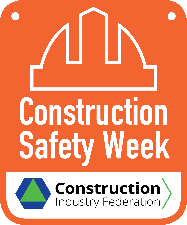 TOOLBOX TALK – ‘Ladders & Safe Working at Height’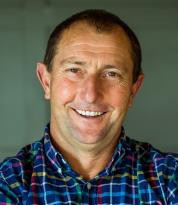 Contributor: Michael Murphy, Laois Scaffolding Hire Ltd“Steps, or step ladders are one of the most used, and abused, pieces of equipment on a construction site. When abused and misused, they have enormous potential to cause accidents and injuries. Falling from a height is a major cause of fatalities in the construction industry. More than half of falls from a height of over 2 metres result in death or a life changing injury. Any fall from a height has the potential to cause serious life changing injuries.Most falls that result in serious injuries are from a relatively short distance 2-3 metres. Fall prevention is much better than dealing with the consequences of a fall from height.Remember it’s not the fall, it’s the sudden stop that causes the damage”. (Michael Murphy, Head of Health and Safety, Laois Scaffolding Hire Ltd.)Contributor’s Shared Advice:Plan and organise the work scheduleRisk Assess all work at height, before attempting to start workSelect the most appropriate access equipmentLadders are essentially a means of access/egress and should only be used as working platforms for very short duration tasks, where alternative platforms would be impracticable, and where such tasks can be carried out safely using a ladderOnly professional ladders should be used,All ladders must be certified and should have a record of inspectionAll ladders should be in good conditionLadders must be suitable for the work being undertaken and suitably secured (preferably tied off at the top using both stiles to prevent both sideways slip and rotation)All operatives must be aware of the hazards and risks involved in the work they are undertakingTraining in working at height equipment must be providedAlways carry out visual check of working at height equipment prior to use. Report any defects immediatelyConsider weather conditions – wet, windy and/or icy conditions can have a serious impact on safety at heightBeware of overhead obstructions, especially overhead power lines (metal ladders/metal reinforcements).When using ladders:Always stand ladders on a firm base.Never use rungs as a support for planks, or rest rungs on planksRemove excessive mud, grease, etc. from footwear prior to climbing/descending a ladderAlways use both hands to climb/descend, and face the ladder, 3 points of contactDo not carry loads up ladders – use hoists or alternativesNever overreach from ladders – get down and move them.Roof work:All roof work needs to be properly risk assessed before startingIf roof work is involved identify any fragile areas and/or openings and implement suitable protective precautionsUse crawling boards/roof ladders where applicable.